Digging Deeper into …How can we find amazing places?The geography department would love for you to dig even deeper into your studies. Below are some suggestions for things you can do to stretch you in your learning. None of it is compulsory but for you to enjoy. 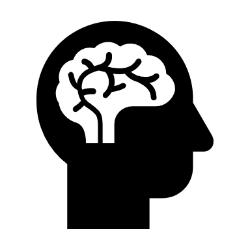 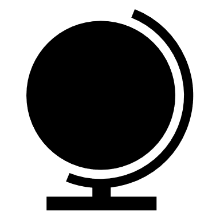 
If you would like to share what you’ve learnt, we’d love for you to produce a piece that we could share with other students. 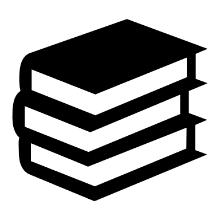 Prisoners of Geography Our World Explained in 12 Simple Steps by Tim Marshall, Grace Easton (illustrator), Jessica Smith (illustrator)The Alchemist by Paulo Coelho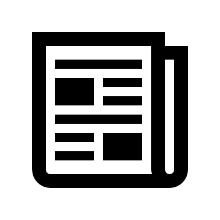 https://www.nationalgeographic.org/education/what-is-geography/https://www.yourfreecareertest.com/geographer/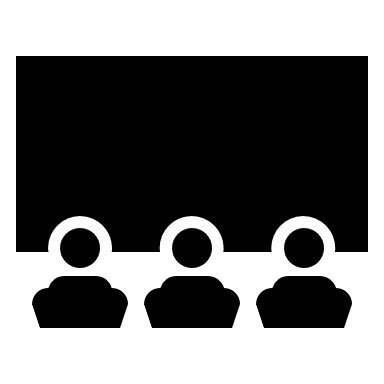 Indiana Jones film series – watch out for all the times they use a map!Tales by light on NetflixLion (PG)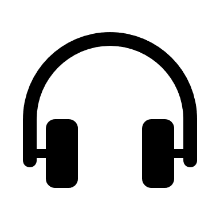 https://www.rgs.org/schools/teaching-resources/mapping-population-and-displacement/https://www.bbc.co.uk/programmes/m000kgt8 - Mapping the future (BBC Sounds)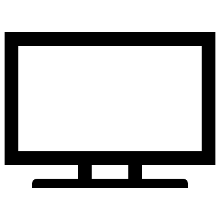 https://storymaps.arcgis.com/stories/c87bc0a59c0144008e25d50a5dd1b192%20%20 Mapping Mount EverestMaps: Power, Plunder and Possession- Windows on the World (BBC programme)https://getoutside.ordnancesurvey.co.uk/guides/beginners-guides-map-reading/